Государственный контроль и надзорКаждое государство осуществляет свои функции посредством специально созданного государственного аппарата, т.е. определенной совокупности государственных органов (органов государства). Все органы государственной власти обладают соответствующими признаками:- являются составной и одновременно организационно обособленной ячейкой государственного аппарата (т.е. совокупности органов государства);- образуются в установленном государством порядке;- обладают государственно-властными полномочиями;- выделяются материальные средства для осуществления предоставленных функций;- обладают упорядоченной внутренней организацией (структурой).Государственный орган есть юридически оформленная действующая в установленном государством порядке часть системы органов государственной власти, наделенная государственно-властными полномочиями и необходимыми материальными средствами для реализации задач и функций, возложенных государством.Государственный надзор – функция специальных государственных органов и их должностных лиц по систематическому наблюдению заточным и неуклонным соблюдением законов, иных нормативных правовых актов, осуществляемая по подведомственным данным органам вопросам в отношении неподчиненных им юридических и физических лиц.Виды государственного надзора: административный и прокурорский.Виды государственного надзора: административный и прокурорский.Административный надзор – вид деятельности специально уполномоченных органов исполнительной власти и их должностных лиц по систематическому наблюдению за точным и единообразным соблюдением, исполнением и применением юридическими и физическими лицами правовых норм в сфере государственного управленияГосударственный надзор, осуществляемый РоспотребнадзоромРоспотребнадзор (полное наименование - Федеральная служба по надзору в сфере защиты прав потребителей и благополучия человека) является тем государственным органом, который организует и осуществляет различные виды федерального государственного надзора в области обеспечения санитарно-эпидемиологического благополучия населения, защиты прав потребителей и в области потребительского рынка (п.п. 1, 5.1, 5.9 положения, утв. постановлением Правительства РФ от 30.06.2004 N 322 (далее - Положение N 322), а также пп. "а" п. 4 постановления Правительства РФ от 06.04.2004 N 154 "Вопросы Федеральной службы по надзору в сфере защиты прав потребителей и благополучия человека"). Это, в том числе, следующие виды надзора:1. Санитарно-эпидемиологический надзор.2. Надзор в области обеспечения качества и безопасности пищевых продуктов, материалов и изделий.3. Надзор в области защиты прав потребителей.4. Надзор за соблюдением правил продажи отдельных видов товаров.5. Надзор за соблюдением требований технических регламентов Таможенного союза.6. Контроль за включением и нанесением информации, предусмотренной законодательством об энергоэффективности.7. Надзор за качеством и безопасностью муки, макаронных и хлебобулочных изделий при осуществлении закупок указанной продукции для госнужд.8. Надзор за соблюдением законодательства в сфере защиты детей от информации, причиняющей вред их здоровью и (или) развитию.ПОЛОЖЕНИЕО ФЕДЕРАЛЬНОЙ СЛУЖБЕ ПО НАДЗОРУ В СФЕРЕ ЗАЩИТЫ ПРАВПОТРЕБИТЕЛЕЙ И БЛАГОПОЛУЧИЯ ЧЕЛОВЕКА5. Федеральная служба по надзору в сфере защиты прав потребителей и благополучия человека осуществляет следующие полномочия:5.1. осуществляет надзор и контроль за исполнением обязательных требований законодательства Российской Федерации в области обеспечения санитарно-эпидемиологического благополучия населения, защиты прав потребителей и в области потребительского рынка, в том числе:5.9. осуществляет в установленном порядке проверку деятельности юридических лиц, индивидуальных предпринимателей и граждан по выполнению требований законодательства Российской Федерации в области обеспечения санитарно-эпидемиологического благополучия населения и в области защиты прав потребителей, а также технических регламентов, государственный контроль (надзор) за соблюдением требований которых возложен на Службу  ПолномочияВ рамках какого из надзоров и к кому именно может явиться с проверкой должностное лицо Роспотребнадзора?№81. Санитарно-эпидемиологический надзор (п. 5.1.1. Положения N 322) - это надзор за соблюдением санитарного законодательства.Санитарное законодательство состоит из Федерального закона от 30.03.1999 N 52-ФЗ "О санитарно-эпидемиологическом благополучии населения" (далее - Закон N 52-ФЗ), иных федеральных законов и нормативных правовых актов РФ и субъектов РФ в сфере обеспечения санитарно-эпидемиологического благополучия населения (ст. 3 Закона N 52-ФЗ).№9  В настоящее время установлены санитарно-эпидемиологические требования (они еще называются санитарными правилами - см. абз. 11 ст. 1 Закона N 52-ФЗ) к любой продукции (и производственно-технического назначения, и для личных и бытовых нужд, включая пищевую продукцию и ее сырье), к воде, водным объектам и водоснабжению, воздуху, почвам, организации питания, программам и режимам воспитания и обучения детей, условиям труда, эксплуатации зданий и помещений и т.п. (см. главу III Закона N 52-ФЗ).Все индивидуальные предприниматели и юридические лица обязаны выполнять требования санитарного законодательства (абзац 2 ст. 11 Закона N 52-ФЗ). Следовательно, №10   любой хозяйствующий субъект, который производит, продает какую-либо продукцию, эксплуатирует здания и помещения и (или) использует человеческий труд, становится участником правоотношений по исполнению санитарных правил. Надзор за соблюдением санитарных норм работодателями прямо предусмотрен ст. 368 ТК РФ. Таким образом, любое юридическое лицо и любой предприниматель может быть проверен Роспотребнадзором в рамках санитарно-эпидемиологического надзора (исключение составляют организации отдельных отраслей промышленности с особо опасными условиями труда и на отдельных территориях РФ, а также военные и аналогичные объекты. В их отношении тоже осуществляется надзор, но не Роспотребнадзором, а иными органами власти и их подразделениями - см. п. 2 ст. 46 Закона N 52-ФЗ).№11 Данный вид надзора, включая организацию и проведение проверок юрлиц и предпринимателей, осуществляется согласно нормам Федерального закона от 26.12.2008 N 294-ФЗ "О защите прав юридических лиц и индивидуальных предпринимателей при осуществлении государственного контроля (надзора) и муниципального контроля", далее - Закон N 294-ФЗ (п. 7 ст. 46 Закона N 52-ФЗ, п. 11 Положения о федеральном государственном санитарно-эпидемиологическом надзоре, утв. постановлением Правительства РФ от 05.06.2013 N 476 (далее - Положение N 476)).2.  №12  Государственный надзор в области обеспечения качества и безопасности пищевых продуктов, материалов и изделий (п. 1 ст. 13 Федерального закона от 02.01.2000 N 29-ФЗ "О качестве и безопасности пищевых продуктов", далее - Закон N 29-ФЗ), порядок проведения которого установлен Положением, утвержденным постановлением Правительства РФ от 21.12.2000 N 987 (далее - Положение N 987). Надзору подлежит:а) сама пищевая продукция (это в том числе продукты детского и диетического питания, пищевые добавки и БАД, продовольственное сырье, бутилированная питьевая вода, напитки, жевательная резинка - см. ст. 1 Закона N 29-ФЗ),б) материалы и изделия, контактирующие с пищевыми продуктами и применяемые для их изготовления, упаковки, хранения, транспортировки, реализации (в том числе технологическое оборудование, приборы и устройства, посуда, столовые принадлежности),в) парфюмерная и косметическая продукция, средства и изделия для гигиены полости рта,г) табачные изделия,д) условия изготовления, оборота и употребления (использования) вышеозначенной продукции, а также утилизации или уничтожения некачественной, опасной продукции (п. 1 Положения N 987).При этом конкретно за Роспотребнадзором закреплен следующий сектор надзора:- за пищевой ценностью пищевых продуктов;- за их безопасностью, а равно за безопасностью условий разработки, подготовки к производству и изготовления продукции, ее хранения, транспортировки, реализации и употребления;- за безопасностью услуг в сферах розничной торговли и общественного питания;- за условиями утилизации или уничтожения некачественной, опасной продукции;- за организации и проведения санитарно-противоэпидемических (профилактических) мероприятий, направленных на предотвращение заболеваний (отравлений) людей, связанных с употреблением (использованием) продукции;- за условиями и качеством питания населения (пп. "а" п. 1 упомянутого Постановления N 987).Таким образом, каждый хозяйствующий субъект, участвующий в обороте пищевой и сопутствующей продукции, оказывается потенциальным объектом проверки Роспотребнадзора в рамках рассматриваемого вида надзора.Полномочия Роспотребнадзора осуществлять надзор в области безопасности и качества пищевой продукции, хотя и не упомянуты в Положении N 322, закреплены в п. 1 ст. 13 Закона N 29-ФЗ, п. 2 Положения N 987, пп. "а" п. 1 самого постановления Правительства РФ N 987.№13 Данный вид надзора, включая организацию и проведение проверок юрлиц и предпринимателей, осуществляется согласно нормам Закона N 294-ФЗ и Федерального закона от 27.12.2002 N 184-ФЗ "О техническом регулировании" (далее - Закон N 184-ФЗ) (п. 35 ч. 4 ст. 1 Закона N 294-ФЗ, п. 2 ст. 13 Закона N 29-ФЗ).3.№14 Федеральный государственный надзор в области защиты прав потребителей (п. 5.1.2. Положения N 322, а также п. 3 Положения о федеральном государственном надзоре в области защиты прав потребителей, утв. постановлением Правительства РФ от 02.05.2012 N 412) - это надзор:- во-первых, за соблюдением прав потребителей изготовителями (исполнителями работ и услуг), продавцами, дилерами, импортерами;- во-вторых, за соответствием товаров (работ, услуг) обязательным требованиям, обеспечивающим их безопасность для жизни и здоровья потребителей и окружающей среды (п.п. 1 и 2 ч. 2 ст. 40 Закона РФ от 07.02.1992 N 2300-I "О защите прав потребителей", далее - Закон N 2300-I).№15 Очевидно, что в рамках данного надзора Роспотребнадзор может проверить любых предпринимателя или организацию, имеющих дело с товарами (работами, услугами) потребительского спроса. Под потребителем закон понимает гражданина, который приобретает и использует товары (работы, услуги) исключительно для личных, семейных, домашних и иных нужд, не связанных с осуществлением предпринимательской деятельности (абзац 3 преамбулы Закона N 2300-I). Поэтому главными и самыми многочисленными субъектами проверок (в рамках рассматриваемого надзора) будут лица, занимающиеся розничной торговлей (производители соответствующих услуг), а предметом проверок - соблюдение прав потребителей, установленных ГК РФ и Законом N 2300-I. Вторая категория проверяемых - это производители товаров, предназначенных для личного, домашнего, семейного пользования, а предмет их проверок - качество и безопасность производимых товаров (услуг, работ) для жизни и здоровья людей и окружающей среды.В рамках данного надзора, помимо прочего, проверяется соблюдение правил оказания отдельных видов услуг, выполнения отдельных видов работ (пп. "д" п. 7 Положения N 412), которые упомянуты в ст. 39.1 Закона N 2300-I.Данный вид надзора, включая организацию и проведение проверок юрлиц и предпринимателей, осуществляется согласно нормам Закона N 294-ФЗ (п. 3 ст. 40 Закона N 2300-I).4. №16 Надзор за соблюдением правил продажи отдельных видов товаров (п. 5.1.3. Положения N 322). Согласно ст. 26.2 Закона N 2300-I правила продажи отдельных видов товаров устанавливаются Правительством РФ. В настоящее время действует несколько постановлений Правительства РФ, определяющих эти правила (см. Справку о правилах продажи отдельных видов товаров). Они устанавливают, во-первых, общие правила осуществления розничной торговли любыми товарами (например, об оформлении ценников или о наличии книги отзывов (п. 19 и п. 8 Правил продажи отдельных видов товаров, утв. постановлением Правительства РФ от 19.01.1998 N 55, далее - Правила N 55)). Во-вторых, ими установлены правила к определенным методам продаж (например, к продажам через Интернет (см. Правила продажи товаров дистанционным способом, утв. постановлением Правительства РФ от 27.09.2007 N 612, далее - Правила N 612). В-третьих, они содержат правила, применимые к торговле некоторыми определенными группами товаров (лекарства, оружие, ювелирные изделия и прочие - см. главы 8, 13, 7 Правил N 55).Учитывая сказанное, в рамках данного вида надзора Роспотребнадзор придет к любому розничному продавцу, который обязан соблюдать установленные требования к ознакомлению покупателей с товарами, их рассортировке, сортировке и (иногда) выкладке, предоставлении различной информации о товаре, оформлении ценников, предпродажной подготовке, проверке, предложении услуг по доставке товара и прочему. Полномочия Роспотребнадзора по контролю за соблюдением таких правил дополнительно дублируются в текстах самих правил (например, см. п. 24 Правил N 55; п. 37 Правил N 612 и другие).Данный вид надзора, хоть и упомянут в качестве самостоятельного надзора в п. 5.1.3. Положения N 322 (и в ряде других актов), осуществляется не сам по себе, а в рамках иных видов государственных надзоров. Это следует из перечня мероприятий, проводимых при осуществлении:- федерального государственного надзора в области защиты прав потребителей (см. подп. "д" п. 7 Положения о федеральном государственном надзоре в области защиты прав потребителей, утв. постановлением Правительства РФ от 02.05.2012 N 412 (далее- Положение N 412);- государственного надзора в области обеспечения качества и безопасности пищевых продуктов (см. абзац 3 пп. "а" п. 6 Положения N 987).Следовательно, этот вид надзора также проводится согласно нормам Закона N 294-ФЗ, включая организацию и проведение проверок юрлиц и предпринимателей (п. 3 ст. 40 Закона N 2300-I), при этом к проверкам в рамках надзора за качеством и безопасностью пищевых продуктов применяются также положения Закона N 184-ФЗ (п. 2 ст. 13 Закона N 29-ФЗ, п. 9 Положения N 987).5.№18 Надзор за соблюдением требований технических регламентов Таможенного союза (п. 5.9. Положения N 322).В настоящее время Роспотребнадзор уполномочен надзирать за соблюдением 19 технических регламентов Таможенного Союза (подробнее см. справку). В этих постановлениях также указывается, в рамках какого из видов надзора Роспотребнадзор призван контролировать соблюдение данного конкретного техрегламента. Как правило, указываются федеральные санитарно-эпидемиологический надзор и надзор в области защиты прав потребителей, реже - только один из них (например, п. 4 упомянутого выше Постановления N 553)Конкретный порядок, регламентирующий механизм организации и проведения проверок за соблюдением требований технических регламентов, в настоящее время специально не определен. Поэтому Роспотребнадзор при осуществлении указанного вида надзора руководствуется положениями Закона N 294-ФЗ и Федерального закона от 27.12.2002 N 184-ФЗ "О техническом регулировании" (см. письмо Роспотребнадзора от 16.07.2013 N 01/8021-13-32 "Об организации и осуществлении государственного контроля (надзора) за соблюдением требований технических регламентов", далее - Письмо от 16.07.13). Отметим, что право Роспотребнадзора принимать меры, предусмотренные Законом N 184-ФЗ, отдельно закреплено в п. 9 Положения N 412, п. 9 Положения N 987 - соответственно в рамках надзора за соблюдением прав потребителей и в рамках госнадзора за качеством и безопасностью пищевых продуктов (см. также п. 7 ст. 15 Закона N 52-ФЗ).Предметом государственного надзора за соблюдением требований технических регламентов являются объекты технического регулирования, т.е. продукция или продукция и связанные с требованиями к продукции процессы проектирования производства, строительства, монтажа, наладки, эксплуатации, хранения, перевозки, реализации и утилизации (п. 1 ст. 33 Закона N 184).Если такие проверки проводятся в рамках санитарно-эпидемиологического надзора, то проверяются и продукция, и связанные с нею процессы. Если проверка проходит в рамках надзора в области защиты прав потребителей, то проверяется только продукция (товары) - на соответствие требованиям, обеспечивающим безопасность товаров и предупреждение действий, вводящих потребителей в заблуждение (Письмо от 16.07.2013).В обоих случаях надзор за соблюдением требований технических регламентов в отношении продукции и связанных с ней процессов должен осуществляться исключительно на стадии обращения продукции (п. 2 ст. 33 Закона N 184), то есть движения продукции от изготовителя к конечному приобретателю, в том числе потребителю (Письмо от 16.07.13).Очевидно, что в рамках данного вида надзора Роспотребнадзор может прийти к любому предпринимателю (организации), занимающейся реализацией такой продукции, которая подлежит регулированию в соответствии с конкретным техрегламентом. Если же в момент проверки Роспотребнадзор не наделен правами уполномоченного органа в отношении этого техрегламента, то и проверять его соблюдение Роспотребнадзор не вправе (постановление ФАС Западно-Сибирского округа от 05.02.2013 N Ф04-6746/12).6. Контроль наличия обязательной информации об энергоэффективности на этикетке товара, в маркировке и в прилагаемой к товару документации (п. 5.1.8. Положения N 322, также пп. "б" п. 3 Правил осуществления государственного контроля (надзора) за соблюдением требований законодательства об энергосбережении и о повышении энергетической эффективности, утв. постановлением Правительства РФ от 25.04.2011 N 318). Законодательство об энергосбережении требует, чтобы бытовые электроприборы (и отечественные, и импортные) содержали информацию о классе их энергетической эффективности на своих этикетках, в маркировке, а также в прилагаемой технической документации (ст. 10 Федерального закона от 23.11.2009 N 261-ФЗ "Об энергосбережении и о повышении энергетической эффективности и о внесении изменений в отдельные законодательные акты Российской Федерации", далее - Закон N 261-ФЗ). Перечень видов товаров, на которые распространяется данное требование, утвержден постановлением Правительства РФ от 31.12.2009 N 1222; кроме того, существует перечень категорий товаров, которые должны содержать информацию о классе их энергетической эффективности (см. приказ Минпромторга России от 07.09.2010 N 769, а также информацию Роспотребнадзора от 11.06.2015 "О видах товаров, которые должны содержать информацию о классе их энергетической эффективности"). Утверждены и действуют специальные правила включения этой информации в документацию, маркировки и нанесения этой информации на его этикетку (см. приказ Минпромторга России от 07.09.2010 N 768). Производители и импортеры определяют этот класс (либо иную характеристику энергоэффективности, например, КПД) самостоятельно в соответствии с утвержденными правилами (см. приказ Минпромторга России от 29.04.2010 N 357). Реализация товаров без информации об их энергетической эффективности (если её наличие обязательно), а равно ввоз и выпуск производителем такого товара запрещены (ч. 1 и ч. 2 ст. 9.16 КоАП РФ). Следовательно, в рамках рассматриваемого вида контроля Роспотребнадзор справе проверить любого хозяйствующего субъекта в сфере оборота бытовых электроприборов (за некоторыми исключениями, которые предусмотрены Приложением N 2 к упомянутому приказу Минпромторга N 357).Данный вид государственного контроля, включая организацию и проведение проверок юрлиц и предпринимателей, осуществляется согласно нормам Закона N 294-ФЗ (ч. 2 ст. 28 Закона N 261-ФЗ).7. Федеральный государственный надзор за качеством и безопасностью муки, макаронных и хлебобулочных изделий при осуществлении закупок указанной продукции для государственных нужд, а также при поставке (закладке) муки в государственный резерв, ее хранении в составе государственного резерва и транспортировке (п. 5.1.6. Положения N 322).В настоящее время специальное нормативно-правовое регулирование указанного вида надзора отсутствует. Существует письмо Роспотребнадзора от 21.11.2006 N 0100/12292-06-32 "О порядке подтверждения соответствия качества и безопасности муки" (далее - Письмо от 21.11.2006). Этим письмом направлен для руководства и исполнения разработанный Роспотребнадзором "Порядок подтверждения соответствия качества и безопасности муки, макаронных и хлебобулочных изделий при ввозе (вывозе) на территорию РФ, а также при поставке (закладке) муки в государственный резерв" (далее - Порядок).Порядок разрешает должностным лицам уполномоченных органов беспрепятственно посещать граждан и юридических лиц, которые осуществляют деятельность по производству, закупке, хранению, транспортированию и реализации продуктов переработки зерна, а также:- получать от них информацию, касающуюся качества продуктов переработки зерна;- проводить отбор проб продуктов переработки зерна для определения их качества;- давать указанным гражданам и юридическим лицам предписание об устранении нарушений законодательства;- запрещать реализацию продуктов переработки зерна, качество которых не соответствует требованиям государственных стандартов, технических условий, санитарно-гигиенических правил и нормативов, давать рекомендации о дальнейшем их использовании (п. 21 Порядка).Однако указанный акт (письмо) Роспотребнадзора не был зарегистрирован в Министерстве юстиции РФ и не был официально опубликован, что противоречит требованиям п. 8 Указа Президента РФ от 23.05.1996 N 763 "О порядке опубликования и вступления в силу актов Президента Российской Федерации, Правительства Российской Федерации и нормативных правовых актов федеральных органов исполнительной власти" (далее - Указ). Кроме того, Роспотребнадзор был вправе (на дату Письма) издавать собственные НПА в виде приказов и постановлений, но никак не писем (см. п. 9.7. Положения N 322, а также приказ Роспотребнадзора от 16.12.2005 N 797). Следовательно, согласно п. 10 Указа, Письмо от 21.11.2006 не должно влечь правовые последствия как не вступившее в силу и не может служить основанием для регулирования соответствующих правоотношений, применения санкций к гражданам, должностным лицам и организациям за невыполнение содержащихся в нем предписаний; на него нельзя ссылаться при разрешении споров.Таким образом, при осуществлении указанного вида надзора Роспотребнадзор должен руководствоваться общими положениями о проведении государственного надзора (главным образом, Законом N 294-ФЗ). Очевидно, что в рамках рассматриваемого надзора Роспотребнадзор может проверить любых хозяйственных субъектов, которые поставляют муку, макаронные и хлебобулочные изделия в рамках государственных контрактов.8. Государственный надзор за соответствием информационной продукции, реализуемой потребителям, требованиям законодательства в сфере защиты детей от информации, причиняющей вред их здоровью и (или) развитию (п. 5.1.9. Положения N 322, ч. 1 ст. 20 Федерального закона от 29.12.2010 N 436-ФЗ "О защите детей от информации, причиняющей вред их здоровью и развитию", далее - Закон N 436-ФЗ).Закон N 436-ФЗ определяет виды указанной вредной информации (см. ст. 5). Такая информация запрещена к распространению либо среди всех вообще детей, либо среди детей определенных возрастов (ч. 1 ст. 5 Закона N 436-ФЗ). Поэтому практически*(1) вся информационная продукция (а это предназначенные для оборота на территории РФ печатная, аудиовизуальная, продукция СМИ, программы для ЭВМ и базы данных, а также информация, распространяемая через "Интернет" и др. - см. п. 5 ст. 2 Закона N 436-ФЗ) до начала ее оборота должна быть отклассифицирована (ч. 1 ст. 6 Закона N 436-ФЗ) по категориям, предназначенным для потребителей разных возрастов. Производители и (или) распространители самостоятельно занимаются классификацией. Затем на продукцию наносится специальный знак ("возраст плюс") и (или) текстовое предупреждение о категории, причем существуют специальные требования к их нанесению, например, в части размера знака или языка, на котором пишется предупреждение (ст. 12 Закона N 436-ФЗ). Сведения о классификации информационной продукции указываются ее производителем или распространителем в сопроводительных документах на нее (ч. 6 ст. 6 Закона N 436-ФЗ). Оборот информационной продукции без знака и предупреждения запрещен, за установленными исключениями (ч. 4 ст. 11 Закона N 436-ФЗ), при этом под оборотом понимается её предоставление и (или) распространение, включая ее продажу, аренду, прокат, раздачу, выдачу из фондов общедоступных библиотек, публичный показ, публичное исполнение, распространение посредством связи и вещания (п. 12 ст. 2 Закона N 436-ФЗ).Роспотребнадзор контролирует реализуемую потребителям информационную продукцию, и только в части, во-первых, размещения знака информационной продукции, а во-вторых, указания в сопроводительных документах на нее сведений, полученных в результате классификации (п. 5.1.9 Положения N 322). Следовательно, в рамках такого контроля Роспотребнадзор может проверить очень широкий спектр субъектов: розничных продавцов книг, газет, журналов, дисков, а также библиотеки, кинотеатры и прочих лиц, занятых розничной реализацией информационной продукции.Данный вид госконтроля, включая организацию и проведение проверок юрлиц и предпринимателей, осуществляется согласно нормам Закона N 294-ФЗ. Соответствующее положение ч. 2 ст. 20 Закона N 436-ФЗ было по непонятной причине исключено федеральным законом от 14.10.2014 N 307-ФЗ. Однако это вытекает из системного толкования Закона N 294-ФЗ, который не выводит данный вид контроля из-под своего действия (см. ч.ч. 2 и 3 ст. 1 Закона N 294-ФЗ) и ряда подзаконных актов (пп. 5 п. 4 Административного регламента Роспотребнадзора, утв. его приказом от 16.07.2012 N 764; абз. 7 п. 5 Административного регламента Роскомнадзора, утв. приказом Министерства связи и массовых коммуникаций РФ от 10.04.2013 N 81; абз. 5 п. 4 Административного регламента Рособрнадзора, утв. приказом Министерства образования и науки РФ от 02.05.2012 N 367)._________________________*(1) Согласно ч. 2 ст. 1 Закона N 436-ФЗ некоторые виды инфопродукции не нужно классифицировать (в частности, нормативно-правовые акты; научную и статистическую информацию; шедевры, имеющие значительную историческую, художественную или иную культурную ценность для общества)№19 Полномочия Роспотребнадзора при осуществлении государственного контроля (надзора)Роспотребнадзор вправе проводить различные виды федерального государственного надзора в области обеспечения санитарно-эпидемиологического благополучия населения, защиты прав потребителей и в области потребительского рынка (далее - госнадзор). При осуществлении этих функций Роспотребнадзор проводит проверки граждан (в том числе предпринимателей) и юридических лиц (п. 5.9. Положения о Роспотребнадзоре, утв. постановлением Правительства РФ от 30.06.2004 N 322, далее - Положение N 322); пресекает факты нарушения законодательства в установленной сфере деятельности; а также применяет меры ограничительного, предупредительного и профилактического характера, направленные на недопущение и (или) ликвидацию последствий нарушений юридическими лицами и гражданами обязательных требований (п. 6.5. Положения N 322).Полномочия Роспотребнадзора более подробно прописаны в нескольких федеральных законах, а также подзаконных актах:- Федеральный закон от 02.01.2000 N 29-ФЗ "О качестве и безопасности пищевых продуктов" (далее - Закон N 29-ФЗ);- Федеральный закон от 30.03.1999 N 52-ФЗ "О санитарно-эпидемиологическом благополучии населения" (далее - Закон N 52-ФЗ);- Положение о федеральном государственном надзоре в области защиты прав потребителей, утв. постановлением Правительства РФ от 02.05.2012 N 412 (далее - Положение N 412);- Положение о федеральном государственном санитарно-эпидемиологическом надзоре, утв. постановлением Правительства РФ от 05.06.2013 N 476 (далее - Положение N 476);- Правила осуществления государственного контроля (надзора) за соблюдением требований законодательства об энергосбережении и о повышении энергетической эффективности, утв. постановлением Правительства РФ от 25.04.2011 N 318 (далее - Правила N 318);- Положение о государственном надзоре в области обеспечения качества и безопасности пищевых продуктов, утв. постановлением Правительства РФ от 21.12.2000 N 987 (далее - Положение N987)- и др.Подробнее см. таблицу:№20 Административное расследование, проводимое РоспотребнадзоромРоспотребнадзор может прийти к предпринимателю или в организацию не с такой проверкой, которая организована в рамках Закона N 294-ФЗ, а с проверкой, которая проводится в рамках административного расследования. В этом случае Роспотребнадзор будет проверять не всю деятельность лица, а будет расследовать определенный факт нарушения, по которому, собственно, и было возбуждено дело. Административное расследование - это деятельность, аналогичная следствию, только не по уголовному, а по административному делу, и проводится она по правилам КоАП РФ.Административное расследование проводится только по делам определенных категорий и только тогда, когда для установления обстоятельств дела необходимо провести экспертизу или иные процессуальные действия, требующие значительных временных затрат (ч. 1 ст. 28.7 КоАП РФ).Роспотребнадзор может проводить административное расследование, если правонарушение будет выявлено в следующих областях:- в области законодательства о защите прав потребителей,- в области законодательства о техническом регулировании (в части, касающейся деятельности органов по сертификации и испытательных лабораторий),- в области законодательства о товарных знаках, знаках обслуживания и наименованиях мест происхождения товаров,- в области санитарно-эпидемиологического благополучия населения,- в области государственного регулирования цен (тарифов) на товары (услуги),- в области производства и оборота этилового спирта, алкогольной и спиртосодержащей продукции (ч. 1 ст. 28.7 КоАП РФ).Каким образом Роспотребнадзор выявляет правонарушения? Согласно ч. 1 ст. 28.1 КоАП РФ, это может быть:- непосредственное обнаружение административного правонарушения должностными лицами Роспотребнадзора;- материалы, поступившие из правоохранительных и других госорганов, содержащие данные, указывающие на наличие события административного правонарушения;- жалобы граждан и организаций, информация в СМИ, содержащие данные, указывающие на наличие события административного правонарушения.Следовательно, поводом к административному расследованию могут быть любые жалобы в Роспотребнадзор: как те, которые могут быть поводом к внеплановой проверке, так и те жалобы, которые не могут быть основанием для ее проведения. Роспотребнадзор сам решает, проводить ли ему внеплановую проверку или административное расследование.№22 Чтобы провести расследование, Роспотребнадзор первым делом выносит определение о возбуждении дела об административном правонарушении и проведении административного расследования (п. 4 ч. 4 ст. 28.1, ч. 2 ст. 28.7 КоАП РФ). Вынести такое определение может любое должностное лицо Роспотребнадзора, у которого есть право на составление протоколов об административных правонарушениях (их перечень утвержден приказом Роспотребнадзора от 09.02.2011 N 40).В этом определении указываются (ч. 3 ст. 28.7 КоАП РФ):- дата и место составления определения,- должность, фамилия и инициалы лица, составившего определение,- повод для возбуждения дела об административном правонарушении,- данные, указывающие на наличие события административного правонарушения,- статья КоАП РФ, предусматривающая административную ответственность за данное административное правонарушение,- запись о разъяснении физическому лицу или законному представителю организации (а также иным участникам производства) их прав и обязанностей.Копия определения в течение суток вручается под расписку либо высылается физическому лицу или законному представителю организации, в отношении которых оно вынесено (ч. 3.1 ст. 28.7 КоАП РФ).Вести административное расследование может и тот сотрудник Роспотребнадзора, который вынес определение, и другой (по решению главного государственного санитарного врача*(1)) (ч. 4 ст. 28.7 КоАП РФ).Административное расследование, как правило, укладывается в один месяц с момента вынесения определения (максимум - два месяца, и то в исключительных случаях) (п. 1 ч. 5 ст. 28.7 КоАП РФ).Во время проведения административного расследования Роспотребнадзор может проводить (и как правило, проводит) следующие действия:- получать объяснения лица, в отношении которого ведется производство по делу об административном правонарушении, показания потерпевшего и свидетелей (ст. 26.3 КоАП РФ). Для получения этих объяснений и показаний Роспотребнадзор вправе вызвать соответствующих лиц к себе (повесткой с уведомлением о вручении, телефонограммой или телеграммой, по факсимильной связи либо с использованием иных средств связи и доставки, обеспечивающих фиксирование извещения или вызова и его вручение адресату, см. ч. 1 ст. 25.15 КоАП РФ). Неявка без уважительных причин по такому вызову грозит наказанием по ст. 17.7 КоАП РФ;- назначать экспертизу (ст. 26.4 КоАП РФ). О ее назначении выносится определение, с которым обязательно знакомятся потерпевший и лицо, в отношении которого проводится расследование. Они могут формулировать свои вопросы эксперту (ч. 4 ст. 26.4 КоАП РФ);- отбирать пробы и образцы, необходимые для проведения экспертизы (ст. 26.5 КоАП РФ). О взятии проб и образцов составляется протокол по правилам ст. 27.10 КоАП РФ;- получать показания специальных технических средств (ст. 26.8 КоАП РФ). Они отражаются в протоколе об административном правонарушении (ч. 2 ст. 26.8 КоАП РФ);- осматривать принадлежащие организации или ИП помещения, территории и находящиеся там вещи и документы (ст. 27.8 КоАП РФ). Осмотр оформляется протоколом и проводится с участием понятых либо с применением видеозаписи (ч. 2, ч. 4 ст. 27.8 КоАП РФ);- изымать предметы административного правонарушения (ст. 27.10 КоАП РФ). Изъятие производится в присутствии понятых либо с применением видеозаписи, и о нем составляется протокол (ч.ч. 1, 2, 5, 6 ст. 27.10 КоАП РФ). При этом изъятая алкогольная и спиртосодержащая продукция, если она изъята в соответствии с Федеральным законом от 22.11.1995 N 171-ФЗ "О государственном регулировании производства и оборота этилового спирта, алкогольной и спиртосодержащей продукции и об ограничении потребления (распития) алкогольной продукции" (например, не отвечающая обязательным требованиям стандартов, см. абз. 4 пп. 1 п. 1 ст. 25 упомянутого закона N 171-ФЗ), обязательно вывозится из места изъятия (ч. 13 ст. 27.10 КоАП РФ, п.п 2 - 4 ст. 25 Закона N 171-ФЗ) по правилам, установленным постановлением Правительства РФ от 28.09.2015. N 1027. В деле будут храниться только образцы такой продукции (ч. 13 ст. 27.10 КоАП РФ);- арестовывать товары и иные вещи - предметы административного правонарушения (ст. 27.14 КоАП РФ). При аресте составляется опись арестованных товаров (иных вещей), а лицу, в отношении которого применена данная мера обеспечения, объявляется о запрете распоряжаться (или даже пользоваться) ими. Арест (вместо изъятия) применяется, если арестованные вещи либо невозможно изъять, либо их сохранность и так может быть обеспечена. Арестованное имущество может быть передано на ответственное хранение иным лицам (ч. 1 ст. 27.14 КоАП РФ).- направлять в соответствующие территориальные органы запросы и поручения (ст. 26.9 КоАП РФ);- истребовать разные сведения, необходимые для разрешения дела (ст. 26.10 КоАП РФ).По окончании административного расследования становится ясно, подтвердились ли сведения, ставшие поводом для расследования. Если событие правонарушения не подтвердилось, то Роспотребнадзор выносит постановление о прекращении дела об административном правонарушении (ч. 6 ст. 28.7 КоАП РФ). В противном случае Роспотребнадзор составляет протокол(ы) об административном правонарушении, для чего обязательно вызывает к себе законного представителя юридического лица (если протокол будет составляться в отношении организации) либо индивидуального предпринимателя или виновное должностное лицо, если протокол будет составляться именно в их.Если протокол об административном правонарушении, составленный по итогам административного расследования, передается в суд, то это дело не может быть рассмотрено мировым судьей (абз. 2 ч. 3 ст. 23.1 КоАП РФ, пп. "а" п. 3 постановления Пленума Верховного Суда РФ от 24.03.2005 N 5 "О некоторых вопросах, возникающих у судов при применении Кодекса Российской Федерации об административных правонарушениях"). Его рассматривают районный либо арбитражный суд, в зависимости от конкретной статьи КоАП РФ.По итогам административного расследования, если факт правонарушения установлен, Роспотребнадзор может вынести в адрес виновного предписание. Такое предписание будет вынесено не по процедуре Закона N 294-ФЗ (то есть без проведения плановой или внеплановой проверки, без составления акта проверки). Тем не менее суд, как правило, признает за Роспотребнадзором право выдавать и такие предписания (постановления АС Дальневосточного округа от 20.01.2015 N Ф03-5651/14, ФАС Дальневосточного округа от 31.07.2014 N Ф03-2862/14, ФАС Уральского округа от 27.08.2013 N Ф09-8176/13, Девятого ААС от 27.12.2013 N 09АП-41066/13, Двадцатого ААС от 11.09.2014 N 20АП-4454/14).Однако в последнее время появились и противоположные решения (определение СК по экономическим спорам ВС РФ от 10.03.2015 N 309-КГ14-7461, постановления АС Центрального округа от 12.02.2015 N Ф10-4983/14, АС Восточно-Сибирского округа от 03.03.2015 N Ф02-46/15, Третьего ААС от 08.08.2014 N 03АП-2532/14, Пятого ААС от 24.09.2014 N 05АП-11292/14). Признавая подобные предписания недействительными, суды указывали, что предписания при нарушении санитарного законодательства могут выдаваться должностными лицами, осуществляющими федеральный государственный санитарно-эпидемиологический надзор; при этом к отношениям, связанным с данным надзором, применяются положения Закона N 294-ФЗ; следовательно, выдача предписаний возможна только в порядке, который установлен Законом N 294-ФЗ; поэтому предписание может выдаваться только по результатам проверки, проведенной в соответствии с Законом N 294-ФЗ.______________________________*(1) здесь и далее под государственным санитарным врачом понимается руководитель Роспотребнадзора (главный государственный санитарный врач РФ), руководитель управления Роспотребнадзора по субъекту РФ (главный государственный врач по субъекту РФ), руководители территориальных отделов управлений Роспотребнадзора по субъектам РФ в городах, районах и на транспорте (главные государственные санитарные врачи по городам, районам и на транспорте), поскольку указанные лица являются государственными санитарными врачами по должности (п. 3 ст. 46 Федерального закона от 30.03.1999 N 52-ФЗ, абз 2 п. 8, п. 9.3 Положения о Федеральной службе по надзору в сфере защиты прав потребителей и благополучия человека, утв. постановлением Правительства РФ от 30.06.2004 N 322, пп. "а" п. 5 Положения о федеральном государственном санитарно-эпидемиологическом надзоре, утв. постановлением Правительства РФ от 05.06.2013 N 476). Под заместителями государственных санитарных врачей понимаются заместители указанных лиц (абз. 5 п. 8 Положения N 322, пп. "а", "в", "г" п. 8 Положения N 476).Различия между проверкой, проводимой по Закону 294-ФЗ, и административным расследованием, проводимым РоспотребнадзоромКогда Роспотребнадзор проводит в рамках Закона N 294-ФЗ проверку деятельности организации (ИП), он действует как орган федерального государственного надзора в конкретной сфере, и реализует полномочия, предусмотренные Законами N 52-ФЗ(Федеральный закон от 30.03.1999 N 52-ФЗ (ред. от 03.07.2016) "О санитарно-эпидемиологическом благополучии населения" (с изм. и доп., вступ. в силу с 04.07.2016), N 29-ФЗ(Федеральный закон от 02.01.2000 N 29-ФЗ (ред. от 13.07.2015) "О качестве и безопасности пищевых продуктов"), ЗЗПП, Положениями NN 322, 412, 318, 476 и 987, а также другими актами в сфере госнадзора.Когда Роспотребнадзор проводит административное расследование, он действует уже как сторона производства по делу об административном правонарушении (т.е. проводит расследование по делу, устанавливает фактические обстоятельства дела, предусмотренные ст. 26.1 КоАП РФ, а по итогам составляет протокол) и руководствуется нормами КоАП РФ.Фактические действия, которые проводят должностные лица Роспотребнадзора, в обоих случаях очень похожи: и во время проверки, и во время административного расследования они устанавливают, насколько деятельность проверяемого лица соответствует обязательным требованиям, и дают предварительную оценку такому соответствию или несоответствию - в виде акта проверки и протокола об административном правонарушении (если проводилась проверка) или только протокола (если проводилось расследование). Полномочия проверяющих и расследующих, предусмотренные Законом N 294-ФЗ и КоАП РФ, также очень похожи.______________________________*(1) здесь и далее под государственным санитарным врачом понимается руководитель Роспотребнадзора (главный государственный санитарный врач РФ), руководитель управления Роспотребнадзора по субъекту РФ (главный государственный врач по субъекту РФ), руководители территориальных отделов управлений Роспотребнадзора по субъектам РФ в городах, районах и на транспорте (главные государственные санитарные врачи по городам, районам и на транспорте), поскольку указанные лица являются государственными санитарными врачами по должности (п. 3 ст. 46 Федерального закона от 30.03.1999 N 52-ФЗ, абз 2 п. 8, п. 9.3 Положения о Федеральной службе по надзору в сфере защиты прав потребителей и благополучия человека, утв. постановлением Правительства РФ от 30.06.2004 N 322, пп. "а" п. 5 Положения о федеральном государственном санитарно-эпидемиологическом надзоре, утв. постановлением Правительства РФ от 05.06.2013 N 476). Под заместителями государственных санитарных врачей понимаются заместители указанных лиц (абз. 5 п. 8 Положения N 322, пп. "а", "в", "г" п. 8 Положения N 476).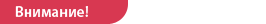 Положения Закона N 294-ФЗ не применяются к действиям Роспотребнадзора при расследовании причин возникновения эпидемий и массовых отравлений (п. 5 ч. 3 ст. 1 Закона N 294-ФЗ).№17№17№17Похожие (но не дублирующие) полномочия могут быть у иных проверяющих органов. Так, например, Роспотребнадзор проверит аптеку на соблюдение именно правил продажи лекарственных средств (глава 8 Правил N 55). В то же время Росздравнадзор проверит ту же аптеку на соблюдение правил отпуска лекарственных препаратов (п. 5.1.4.1. Положения о Федеральной службе по надзору в сфере здравоохранения, утв. постановлением Правительства РФ от 30.06.2004 N 323). В рамках госнадзора за соблюдением обязательных требований к этиловому спирту, алкогольной и спиртосодержащей продукции Росалкогольрегулирование может проверить, например, розничного продавца пива, но за исключением надзора за соблюдением им санитарных правил, защиты прав потребителей и в области потребительского рынка, а также в части соответствия алкогольной продукции требованиям технических регламентов (п. 5.3.8 Положения о Росалкогольрегулировании, утв. постановлением Правительства РФ от 24.02.2009 N 154).Государственный контроль за соблюдением требований законодательства в сфере защиты детей от информации, причиняющей вред их здоровью и (или) развитию, осуществляют, помимо Роспотребнадзора, иные контролирующие органы (ст. 20 Закона N 436-ФЗ):Рособрнадзор - за соблюдением образовательными организациями требований к информационной продукции, используемой в образовательном процессе (п. 5.3 Положения о Федеральной службе по надзору в сфере образования и науки, утв. постановлением Правительства РФ от 15.07.2013 N 594);Роскомнадзор - за соблюдением требований к производству и выпуску СМИ, вещанию телеканалов, радиоканалов, телепрограмм и радиопрограмм, а также к распространению информации посредством ИТС (включая "Интернет") и сетей подвижной радиотелефонной связи, за исключением надзорных полномочий, осуществляемых в данной сфере Рособрнадзором и Роспотребнадзором (пп. 5.1.1.6 Положения о Федеральной службе по надзору в сфере связи, информационных технологий и массовых коммуникаций, утв. постановлением Правительства РФ от 16.03.2009 N 228).Вид надзораОснованияПроведение проверокПроведение проверокСанитарно-эпидемиологический надзорпп. 1 и 2 п. 1 ст. 44 Закона N 52-ФЗпп. "а", "б" п. 10 Положения N 476Надзор за качеством и безопасностью пищевых продуктов, материалов и изделийпп. "а" п. 6 и пп. "а" п. 8 Положения N 987,а также п. 1 ст. 39 Федерального закона от 27.12.2002 г. N 184-ФЗ, ст. 9 и ст. 10 Закона N 294-ФЗ в совокупности с положениями п. 2 ст. 13 Закона N 29-ФЗНадзор в области защиты прав потребителейпп. 1 и 2 п. 2 ст. 40 Закона о защите прав потребителей;пп. "а", "б" п. 5 Положения N 412Надзор за соблюдением требований технических регламентов Таможенного союзаВ зависимости от конкретного вида надзора, указанного в постановлениях Правительства РФ, определяющих уполномоченный орган в отношении конкретного ТР ТС (как правило, санитарно-эпидемиологический надзор и (или) в области защиты прав потребителей), а также абз. 3 п. 1 ст. 34 Федерального закона от 27.12.2002 N 184-ФЗНадзор в области энергоэффективностиП. 5 Правил N 318, в совокупности с положениями ст. 28 Закона N 261-ФЗЗапрос и получение информации и документовЗапрос и получение информации и документовСанитарно-эпидемиологический надзорабз. 2 п. 1 ст. 50 Закона N 52-ФЗНадзор за качеством и безопасностью пищевых продуктов, материалов и изделийабз. 3, 4, 6 п. 1 ст. 39 Федерального закона от 27.12.2002 г. N 184-ФЗ, ч. 5 ст. 11 Закона N 294-ФЗ в совокупности с положениями п. 2 ст. 13 Закона N 29-ФЗНадзор в области защиты прав потребителейпп. 1 п. 4 ст. 40 Закона о защите прав потребителей, пп. "а" п. 10 Положения N 412Надзор за соблюдением требований технических регламентов Таможенного союзаВ зависимости от конкретного вида надзора, указанного в Постановлениях Правительства РФ, определяющих уполномоченный орган в отношении конкретного ТР ТС (как правило, санитарно-эпидемиологический надзор и (или) в области защиты прав потребителей), а также абз. 3 и 8 п.1 ст. 34, п. 1 ст. 39 Федерального закона от 27.12.2002 N 184-ФЗНадзор в области энергоэффективностич. 5 ст. 11 Закона N 294-ФЗ (исходя из взаимосвязи положений ст. 28 Закона N 261-ФЗ и п. 5 Правил N 318)Выдача обязательных для исполнения предписаний об устранении нарушенийВыдача обязательных для исполнения предписаний об устранении нарушенийСанитарно-эпидемиологический надзорпп. 4 п. 1 ст. 44, абз. 2 п. 2 ст. 50 Закона N 52-ФЗпп. "г" п. 10 Положения N 476Надзор за качеством и безопасностью пищевых продуктов, материалов и изделийп. 1 ч. 1 ст. 17 Закона N 294-ФЗ и абз. 4 п. 1 ст. 34 Закона N 184-ФЗ в совокупности с положениями п. 2 ст. 13 Закона N 29-ФЗНадзор в области защиты прав потребителейпп. 3 п. 2, пп. 4 п. 4 ст. 40 Закона о защите прав потребителейпп. "в" п. 5, пп. "г" п. 10 Положения N 412Надзор за соблюдением требований технических регламентов Таможенного союзаВ зависимости от конкретного вида надзора, указанного в Постановлениях Правительства РФ, определяющих уполномоченный орган в отношении конкретного ТР ТС (как правило, санитарно-эпидемиологический надзор и (или) в области защиты прав потребителей), а также абз. 4 и 6 п.1 ст. 34, абз. 1 п. 2 и абз. 2 п. 3 ст. 39 Федерального закона от 27.12.2002 N 184-ФЗНадзор в области энергоэффективностипп. 1 ч. 1 ст. 17 Закона N 294-ФЗ (исходя из взаимосвязи положений ст. 28 Закона N 261-ФЗ и п. 5 Правил N 318)Составление протоколов о нарушениях, подготовка материалов о привлечении к ответственностиСоставление протоколов о нарушениях, подготовка материалов о привлечении к ответственностиСанитарно-эпидемиологический надзорпп. 4 п. 1 ст. 44, абз. 10 п. 1 ст. 50 Закона N 52-ФЗст. 23.13 и ч. 1 ст. 28.3, п. 19 ч. 2 ст. 28.3 КоАПНадзор за качеством и безопасностью пищевых продуктов, материалов и изделийпп. "в" п. 6 Положения N 987ст. 23.13 и ч. 1 ст. 28.3, п. 19 и п. 63 ч. 2 ст. 28.3 КоАПНадзор в области защиты прав потребителейпп. 3 п. 2, пп. 5 п. 4 ст. 40 ЗЗППпп. "д" п. 10 Положения N 412ст. 23.49 и ч. 1 ст. 28.3, п. 63 ч. 2 ст. 28.3 КоАПНадзор за соблюдением требований технических регламентов Таможенного союзаВ зависимости от конкретного вида надзора, указанного в Постановлениях Правительства РФ, определяющих уполномоченный орган в отношении конкретного ТР ТС (как правило, санитарно-эпидемиологический надзор и (или) в области защиты прав потребителей), также см. абз. 7 п. 1 ст. 34 Закона N 184-ФЗНадзор в области энергоэффективностич. 1 ст. 23.49 в совокупности с ч. 1 ст.28.3 и ч.ч. 1 и 2 ст. 9.16 КоАПРассмотрение дел об административных правонарушенияхРассмотрение дел об административных правонарушенияхСанитарно-эпидемиологический надзорпп. 4 п. 1 ст. 44, пп. 1 и 7 п. 1 ст. 51 Закона N 52-ФЗст. 23.13 КоАПНадзор в области защиты прав потребителейпп. 3 п. 2, пп. 5 п. 4 ст. 40 Закона о защите прав потребителейпп. "д" п. 10 Положения N 412ст. 23.49 КоАПНадзор за соблюдением требований технических регламентов Таможенного союзаВ зависимости от конкретного вида надзора, указанного в постановлениях Правительства РФ, определяющих уполномоченный орган в отношении конкретного ТР ТС (как правило, санитарно-эпидемиологический надзор и (или) в области защиты прав потребителей), также см. абз. 7 п. 1 ст. 34 Закона N 184-ФЗНадзор в области энергоэффективностич. 1 ст. 23.49 и ч.ч. 1 и 2 ст. 9.16 КоАПВыдача обязательных для исполнения предписаний о проведении профилактических мероприятийВыдача обязательных для исполнения предписаний о проведении профилактических мероприятийСанитарно-эпидемиологический надзорпп. 5 п. 1 ст. 44, п. 2 ст. 50 Закона N 52-ФЗпп. "д" п. 10 Положения N 476Надзор за соблюдением требований технических регламентов Таможенного союзаВ зависимости от конкретного вида надзора, указанного в постановлениях Правительства РФ, определяющих уполномоченный орган в отношении конкретного ТР ТС (как правило, санитарно-эпидемиологический надзор и (или) в области защиты прав потребителей)Надзор за качеством и безопасностью пищевых продуктов, материалов и изделийпп. "в" п. 8 Положения N 987Принятие мер по приостановлению деятельности лиц, эксплуатации объектов и оборота продукцииПринятие мер по приостановлению деятельности лиц, эксплуатации объектов и оборота продукцииСанитарно-эпидемиологический надзорпп. 5 п. 1 ст. 51 Закона N 52-ФЗНадзор за качеством и безопасностью пищевых продуктов, материалов и изделийп. 3 ст. 39 Закона N 184-ФЗ в совокупности с положениями п. 2 ст. 13 Закона N 29-ФЗНадзор за соблюдением требований технических регламентов Таможенного союзаабз. 2 п. 3 ст. 39 Закона N 184-ФЗВынесение постановлений об изоляции и госпитализации больных, проведении медосмотра, отстранении от работы, вакцинированииВынесение постановлений об изоляции и госпитализации больных, проведении медосмотра, отстранении от работы, вакцинированииСанитарно-эпидемиологический надзорпп. 6 п. 1 ст. 51 Закона N 52-ФЗВыдача обязательных для исполнения предписаний о разработке программы мероприятий по предотвращению причинения вредаВыдача обязательных для исполнения предписаний о разработке программы мероприятий по предотвращению причинения вредаНадзор за качеством и безопасностью пищевых продуктов, материалов и изделийп. 2 ст. 39 Закона N 184-ФЗ в совокупности с положениями п. 2 ст. 13 Закона N 29-ФЗНадзор за соблюдением требований технических регламентов Таможенного союзап. 2 ст. 39 Закона N 184-ФЗПроведение санэпидэкспертиз, расследований, обследований и проч.Проведение санэпидэкспертиз, расследований, обследований и проч.Санитарно-эпидемиологический надзорабз. 3 п. 1 ст. 50 Закона N 52-ФЗпп. 13 Положения N 476Надзор за соблюдением требований технических регламентов Таможенного союзаВ зависимости от конкретного вида надзора, указанного в постановлениях Правительства РФ, определяющих уполномоченный орган в отношении конкретного ТР ТС (как правило, санитарно-эпидемиологический надзор и (или) в области защиты прав потребителей)Надзор за качеством и безопасностью пищевых продуктов, материалов и изделийабз. 4 и 5 пп. "а", пп "б" п. 8 Положения N 987Обращение в суд с заявлениями в защиту прав потребителей, законных интересов неопределенного круга потребителейОбращение в суд с заявлениями в защиту прав потребителей, законных интересов неопределенного круга потребителейНадзор в области защиты прав потребителейпп. 7 п. 4 ст. 40 ЗЗППпп. "ж" п. 10 Положения N 412Надзор за соблюдением требований технических регламентов Таможенного союзаВ зависимости от конкретного вида надзора, указанного в постановлениях Правительства РФ, определяющих уполномоченный орган в отношении конкретного ТР ТС (как правило, санитарно-эпидемиологический надзор и (или) в области защиты прав потребителей)Обращение в суд с заявлениями о ликвидации организации либо о прекращении деятельности ИПОбращение в суд с заявлениями о ликвидации организации либо о прекращении деятельности ИПНадзор в области защиты прав потребителейпп. 7 п. 4 ст. 40 Закона о защите прав потребителейпп. "ж" п. 10 Положения N 412Надзор за соблюдением требований технических регламентов Таможенного союзаВ зависимости от конкретного вида надзора, указанного в постановлениях Правительства РФ, определяющих уполномоченный орган в отношении конкретного ТР ТС (как правило, санитарно-эпидемиологический надзор и (или) в области защиты прав потребителей)Обращение в суд с иском о принудительном отзыве продукцииОбращение в суд с иском о принудительном отзыве продукцииНадзор за качеством и безопасностью пищевых продуктов, материалов и изделийст. 40 Закона N 184-ФЗ в совокупности с положениями п. 2 ст. 13 Закона N 29-ФЗНадзор за соблюдением требований технических регламентов Таможенного союзаст. 40 Закона N 184-ФЗПоложения Закона N 294-ФЗ к действиям государственных органов при проведении административного расследования не применяются (п. 3 ч. 3 ст. 1 Закона N 294-ФЗ).ПроверкаАдминистративное расследованиеАдминистративное расследованиеСфера проведенияСфера проведенияСфера проведенияРоспотребнадзор осуществляет надзор, в том числе (п. 5.1 Положения N 322):- за соблюдением санитарного законодательства;- за соблюдением законов и иных актов в области защиты прав потребителей;- за соблюдением правил продажи отдельных видов товаров;- за соблюдением требований о включении информации о классе энергоэффективности товара (и иной обязательной);- за качеством и безопасностью муки, макаронных и хлебобулочных изделий при осуществлении закупок для госнужд (либо в госрезерв);- за качеством и безопасностью пищевых продуктов (п. 1 ст. 13 Закона N 29-ФЗ);- за выполнению требований технических регламентов Таможенного союза, государственный контроль за соблюдением требований которых возложен на Роспотребнадзор (п. 5.9. Положения N 322);- за соответствием информационной продукции, реализуемой потребителям, требованиям законодательства в сфере защиты детей от информации, причиняющей вред их здоровью и (или) развитию, в части указания знака информационной продукции (в рамках полномочий, предусмотренных КоАП РФ, см. п. 63 ч. 2 ст. 28.3)Роспотребнадзор может проводить административное расследование, если правонарушение будет выявлено в следующих сферах (ч. 1 ст. 28.7 КоАП РФ):- защита прав потребителей,- техническое регулирование (в части, касающейся деятельности органов по сертификации и испытательных лабораторий),- товарные знаки, знаки обслуживания и наименования мест происхождения товаров,- санитарно-эпидемиологическое благополучие населения,- государственное регулирования цен (тарифов) на товары (услуги),- производство и оборот этилового спирта, алкогольной и спиртосодержащей продукцииРоспотребнадзор может проводить административное расследование, если правонарушение будет выявлено в следующих сферах (ч. 1 ст. 28.7 КоАП РФ):- защита прав потребителей,- техническое регулирование (в части, касающейся деятельности органов по сертификации и испытательных лабораторий),- товарные знаки, знаки обслуживания и наименования мест происхождения товаров,- санитарно-эпидемиологическое благополучие населения,- государственное регулирования цен (тарифов) на товары (услуги),- производство и оборот этилового спирта, алкогольной и спиртосодержащей продукцииПоводы для проведенияПоводы для проведенияПоводы для проведенияДля плановой проверки - ее включение в ежегодный план проведения Роспотребнадзором плановых проверок (ч. 3 ст. 9 Закона N 294-ФЗ).Для внеплановой (ч. 2 ст. 10 Закона N 294-ФЗ):истечение срока исполнения предписания об устранении выявленного нарушения;распоряжение главного государственного врача о проведении внеплановой проверки, изданное в соответствии с поручением Президента РФ или Правительства РФ либо на основании требования прокурора;поступление в Роспотребнадзор обращений и заявлений граждан или юридических лиц, информации от органов власти и органов МСУ, из СМИ о следующих фактах:а) возникновение угрозы причинения вреда жизни, здоровью граждан, а также угрозы чрезвычайных ситуаций природного и техногенного характера;б) причинение вреда жизни, здоровью граждан, а также возникновение чрезвычайных ситуаций природного и техногенного характера;в) нарушение прав потребителей (в случае обращения граждан, права которых нарушены)Те же, что и для внеплановой проверки, а также дополнительные (ч. 1 ст. 28.1 КоАП РФ):- непосредственное обнаружение административного правонарушения должностными лицами Роспотребнадзора;- материалы, поступившие из правоохранительных и других госорганов, содержащие данные, указывающие на наличие события административного правонарушения;- жалобы граждан и организаций, информация в СМИ, содержащие данные, указывающие на наличие события административного правонарушенияТе же, что и для внеплановой проверки, а также дополнительные (ч. 1 ст. 28.1 КоАП РФ):- непосредственное обнаружение административного правонарушения должностными лицами Роспотребнадзора;- материалы, поступившие из правоохранительных и других госорганов, содержащие данные, указывающие на наличие события административного правонарушения;- жалобы граждан и организаций, информация в СМИ, содержащие данные, указывающие на наличие события административного правонарушенияМораторий на проведение проверок в 2016-2018 г.г.Мораторий на проведение проверок в 2016-2018 г.г.Мораторий на проведение проверок в 2016-2018 г.г.Согласно ст. 26.1 Закона N 294-ФЗ с 1 января 2016 года по 31 декабря 2018 года запрещены плановые проверки в отношении субъектов малого бизнеса, за некоторыми исключениями (проверки в сфере здравоохранения, социальной сфере и иных, предусмотренных ч. 9 ст. 9 Закона N 294-ФЗ, а также если по итогам предыдущей проверки, проведенной менее трех лет назад, субъекты ранее наказывались за грубое нарушение, предусмотренное КоАП РФ, либо подвергались дисквалификации, административному приостановлению деятельности, либо их лицензия была аннулирована или приостановлена)Согласно ст. 26.1 Закона N 294-ФЗ с 1 января 2016 года по 31 декабря 2018 года запрещены плановые проверки в отношении субъектов малого бизнеса, за некоторыми исключениями (проверки в сфере здравоохранения, социальной сфере и иных, предусмотренных ч. 9 ст. 9 Закона N 294-ФЗ, а также если по итогам предыдущей проверки, проведенной менее трех лет назад, субъекты ранее наказывались за грубое нарушение, предусмотренное КоАП РФ, либо подвергались дисквалификации, административному приостановлению деятельности, либо их лицензия была аннулирована или приостановлена)Мораторий не распространяется на административные расследования (п. 3 ч. 3 ст. 1 Закона N 294-ФЗ)Можно ли проводить проверку на основе анонимной информации?Можно ли проводить проверку на основе анонимной информации?Можно ли проводить проверку на основе анонимной информации?Нельзя (ч. 3 ст. 10 Закона N 294-ФЗ): обращения и заявления, не позволяющие установить лицо, обратившееся в Роспотребнадзор, не могут служить основанием для проведения внеплановой проверки. Нарушение данного правила является грубым нарушением требований к организации и проведению проверок, и результаты такой проверки подлежат отмене (п. 2 ч. 2 и ч. 1 ст. 20 Закона N 294-ФЗ)КоАП РФ не содержит подобного ограничения. Поэтому проведение такого расследования не противоречит закону. Однако сам Роспотребнадзор стремится к идентификации жалобщиков и признании их в качестве потерпевших, т.е. участников производства по делу об административном правонарушении (письмо Роспотребнадзора от 12.07.2007 N 0100/7062-07-32). Суды признают результаты административного расследования, проведенного по анонимному обращению (решение Соликамского городского суда Пермского края от 20.02.2013 по делу N 2-177/2013, постановление Центрального районного суда г. Кемерово от 17.05.2012 по делу N 5-206/2012), а действия должностных лиц, организующих такое расследование, - законными (решение Чекмагушевского районного суда Республики Башкортостан от 01.06.2012)КоАП РФ не содержит подобного ограничения. Поэтому проведение такого расследования не противоречит закону. Однако сам Роспотребнадзор стремится к идентификации жалобщиков и признании их в качестве потерпевших, т.е. участников производства по делу об административном правонарушении (письмо Роспотребнадзора от 12.07.2007 N 0100/7062-07-32). Суды признают результаты административного расследования, проведенного по анонимному обращению (решение Соликамского городского суда Пермского края от 20.02.2013 по делу N 2-177/2013, постановление Центрального районного суда г. Кемерово от 17.05.2012 по делу N 5-206/2012), а действия должностных лиц, организующих такое расследование, - законными (решение Чекмагушевского районного суда Республики Башкортостан от 01.06.2012)Какой документ предъявляет Роспотребнадзор, начиная мероприятие?Какой документ предъявляет Роспотребнадзор, начиная мероприятие?Какой документ предъявляет Роспотребнадзор, начиная мероприятие?Распоряжение (приказ) о проверке, изданное по типовой форме, заверенное печатью и подписанное главным государственным санитарным врачом или его заместителем (ч. 1 ст. 14 Закона N 294-ФЗ)Роспотребнадзор выноситопределение о возбуждении дела об административном правонарушении и проведении административного расследования (п. 4 ч. 4 ст. 28.1, ч. 2 ст. 28.7 КоАП РФ). Вынести такое определение может любое должностное лицо Роспотребнадзора, у которого есть право на составление протоколов об административных правонарушениях (их перечень утвержден приказом Роспотребнадзора от 09.02.2011 N 40). Перечень необходимых реквизитов такого определения установлен ч. 3 ст. 28.7 КоАП РФРоспотребнадзор выноситопределение о возбуждении дела об административном правонарушении и проведении административного расследования (п. 4 ч. 4 ст. 28.1, ч. 2 ст. 28.7 КоАП РФ). Вынести такое определение может любое должностное лицо Роспотребнадзора, у которого есть право на составление протоколов об административных правонарушениях (их перечень утвержден приказом Роспотребнадзора от 09.02.2011 N 40). Перечень необходимых реквизитов такого определения установлен ч. 3 ст. 28.7 КоАП РФСогласование с прокуратуройСогласование с прокуратуройСогласование с прокуратуройВнеплановые выездные проверки в связи с получением Роспотребнадзором информации о причинении вреда жизни, здоровью граждан, о возникновении природного и техногенного ЧС либо об угрозе причинения такого вреда и возникновения таких ЧС (пп. "а" и "б" п. 2 ч. 2 ст. 10 Закона N 294-ФЗ) проводятся только после их согласования с соответствующим органом прокуратуры по месту деятельности проверяемых лиц (ч. 5 ст. 10 Закона N 294-ФЗ), за исключением необходимости принятия неотложных мер, см. ч. 12 ст. 10 Закона N 294-ФЗКакого-либо согласования со стороны прокуратуры не требуется (КоАП РФ не содержит такой нормы)Какого-либо согласования со стороны прокуратуры не требуется (КоАП РФ не содержит такой нормы)Уведомление о предстоящей проверкеУведомление о предстоящей проверкеУведомление о предстоящей проверкеРоспотребнадзор обязан уведомлять:- обо всех плановых проверках в течение трех рабочих дней до её начала (ч. 12 ст. 9 Закона N 294-ФЗ) путем направления копии распоряжения;- о части внеплановых проверок (проверок по исполнению выданного предписания и проверок по поручению Президента РФ, Правительства РФ, прокурора) не менее чем за двадцать четыре часа до начала ее проведения любым способом (ч. 16 ст. 10 Закона N 294-ФЗ)Копия определения о возбуждении дела об административном правонарушении и проведении административного расследования в течение суток вручается под расписку либо высылается физическому лицу или законному представителю юридического лица, в отношении которых оно вынесено (ч. 3.1 ст. 28.7 КоАП РФ)Копия определения о возбуждении дела об административном правонарушении и проведении административного расследования в течение суток вручается под расписку либо высылается физическому лицу или законному представителю юридического лица, в отношении которых оно вынесено (ч. 3.1 ст. 28.7 КоАП РФ)Место проведенияМесто проведенияМесто проведенияДокументарная проверка проводится по месту нахождения органа Роспотребнадзора (ч. 1, ч. 2 ст. 11 Закона N 294-ФЗ).Выездная проверка проводится у проверяемого лица непосредственно в месте нахождения и (или) месте фактического осуществления им деятельности (ч. 2 ст. 12 Закона N 294-ФЗ)Административное расследование проводится по месту совершения или выявления административного правонарушения (ч. 4 ст. 28.7 КоАП РФ). Это, однако, не означает обязательного выезда на место, его осмотра и опроса свидетелей. Теоретически можно проводить административное расследование, вызывая к себе для объяснений свидетелей, потерпевшего и лицо, в отношении которого ведется расследование. Впрочем, если суд установит, что административное расследование фактически не проводилось, то дело будет рассматривать не районный суд, а мировой (абз. 4 пп. "а" п. 3 постановления Пленума Верховного Суда РФ от 24.03.2005 N 5)Административное расследование проводится по месту совершения или выявления административного правонарушения (ч. 4 ст. 28.7 КоАП РФ). Это, однако, не означает обязательного выезда на место, его осмотра и опроса свидетелей. Теоретически можно проводить административное расследование, вызывая к себе для объяснений свидетелей, потерпевшего и лицо, в отношении которого ведется расследование. Впрочем, если суд установит, что административное расследование фактически не проводилось, то дело будет рассматривать не районный суд, а мировой (абз. 4 пп. "а" п. 3 постановления Пленума Верховного Суда РФ от 24.03.2005 N 5)Кто проводит проверку/расследованиеКто проводит проверку/расследованиеКто проводит проверку/расследованиеПроводить проверку может только то лицо, которое непосредственно указано в распоряжении (приказе) о проведении проверки (ч. 1 ст. 14 Закона N 294-ФЗ)Вести административное расследование может тот сотрудник Роспотребнадзора, который вынес определение, а может и другой (по решению главного государственного санитарного врача*(1) (ч. 4 ст. 28.7 КоАП РФ)Вести административное расследование может тот сотрудник Роспотребнадзора, который вынес определение, а может и другой (по решению главного государственного санитарного врача*(1) (ч. 4 ст. 28.7 КоАП РФ)ЧастотаЧастотаЧастотаЧастота проведения плановых проверок - не чаще одного раза в три года, а для некоторых организаций - чаще (ч.ч. 2, 3, 9 ст. 9 Закона N 294-ФЗ).Частота проведения внеплановых проверок не ограничена Законом N 294-ФЗСтолько раз, сколько будет поводов к возбуждению дел об административном правонарушенииСтолько раз, сколько будет поводов к возбуждению дел об административном правонарушенииСрок проведенияСрок проведенияСрок проведения20 рабочих дней (ч. 1 ст. 13 Закона N 294-ФЗ), кроме выездной плановой проверки малого предприятия и микропредприятия (органам госконтроля и надзора, суммировано, нельзя проверять их более 50 и 15 часов в год, соответственно - см. ч. 2 ст. 13 Закона N 294-ФЗ).В исключительных случаях можно продлить срок (только для плановой выездной проверки!) на 20 рабочих дней, а в отношении малых и микропредприятий, соответственно, не более чем на 50 и 15 часов (ч. 3 ст. 13 Закона N 294-ФЗ). Продлевает срок главный государственный санитарный врач*(1) или его заместитель (кроме проверок малых и микропредприятий - у замов нет таких полномочий, см. абз. 2 п. 20 Регламента N 764)Срок проведения административного расследования не может превышать один месяц с момента возбуждения дела об административном правонарушении. В исключительных случаях этот срок (по письменному ходатайству ведущего дело должностного лица Роспотребнадзора) может быть продлен решением главного государственного санитарного врача*(1) (или его заместителя) - на срок не более одного месяца (п. 1 ч. 5 ст. 28.7 КоАП РФ)Срок проведения административного расследования не может превышать один месяц с момента возбуждения дела об административном правонарушении. В исключительных случаях этот срок (по письменному ходатайству ведущего дело должностного лица Роспотребнадзора) может быть продлен решением главного государственного санитарного врача*(1) (или его заместителя) - на срок не более одного месяца (п. 1 ч. 5 ст. 28.7 КоАП РФ)Какими полномочиями обладают должностные лица во время проведения проверок/административных расследований?Какими полномочиями обладают должностные лица во время проведения проверок/административных расследований?Какими полномочиями обладают должностные лица во время проведения проверок/административных расследований?Роспотребнадзор вправе:- изучать документы организации, ИП (п. 5 ст. 2 Закона N 294-ФЗ);- посещать и обследовать используемые ИП и организациями производственные объекты (т.е. территории, здания, строения, сооружения, помещения, оборудование, транспортные средства) и перевозимые грузы (п. 4.1, п. 5 ст. 2 Закона N 294-ФЗ);- отбирать образцы продукции, пробы окружающей и производственной среды(п. 5 ст. 2 Закона N 294-ФЗ);- проводить их исследования, испытания, а также по экспертизы и расследования (чтобы установить причинно-следственную связь выявленного нарушения с фактами причинения вреда) (п. 5 ст. 2 Закона N 294-ФЗ);- отбирать объяснения работников, на которых возлагается ответственность за нарушение обязательных требований (ч. 3 ст. 16 Закона N 294-ФЗ);- посещать с согласия граждан их жилые помещения в целях обследования их жилищных условий (абз. 5 п. 1 ст. 50 Закона N 52-ФЗ);- проводить измерения факторов среды обитания в целях установления соответствия таких факторов санитарным правилам (абз. 9 п. 1 ст. 50 Закона N 52-ФЗ)Лицо, ведущее административное расследование, вправе:- делать запросы, истребовать необходимые сведения (ст.ст. 26.9, 26.10 КоАП РФ);- осматривать используемые ИП и организациями помещения, территории и находящиеся там вещи и документы, досматривать транспортные средства (ст. 27.8, 27.9 КоАП РФ);- отбирать пробы и образцы товаров и иных предметов (ст. 26.5 КоАП РФ);- назначать по ним экспертизу (ст. 26.4 КоАП РФ);- отбирать показания специальных техсредств (ст. 26.8 КоАП РФ);- отбирать объяснения лица, в отношении которого ведется производство по делу об административном правонарушении, показания потерпевшего и свидетелей (ст. 26.3 КоАП РФ),- изымать вещи, явившиеся орудиями совершения или предметами административного правонарушения (ст. 27.10 КоАП РФ) или арестовывать их (ст. 27.14 КоАП РФ)Лицо, ведущее административное расследование, вправе:- делать запросы, истребовать необходимые сведения (ст.ст. 26.9, 26.10 КоАП РФ);- осматривать используемые ИП и организациями помещения, территории и находящиеся там вещи и документы, досматривать транспортные средства (ст. 27.8, 27.9 КоАП РФ);- отбирать пробы и образцы товаров и иных предметов (ст. 26.5 КоАП РФ);- назначать по ним экспертизу (ст. 26.4 КоАП РФ);- отбирать показания специальных техсредств (ст. 26.8 КоАП РФ);- отбирать объяснения лица, в отношении которого ведется производство по делу об административном правонарушении, показания потерпевшего и свидетелей (ст. 26.3 КоАП РФ),- изымать вещи, явившиеся орудиями совершения или предметами административного правонарушения (ст. 27.10 КоАП РФ) или арестовывать их (ст. 27.14 КоАП РФ)Запрос документов и информацииЗапрос документов и информацииЗапрос документов и информацииПри проведении документарной проверки Роспотребнадзор направляет в адрес поверяемого лица мотивированный запрос с требованием представить необходимые для рассмотрения документы. К запросу прилагается заверенная печатью копия распоряжения (приказа) о проведении документарной проверки. Документы необходимо отправить в течение 10 рабочих дней в виде заверенных копий (ч.ч. 4-6 ст. 11 Закона N 294-ФЗ). Во время выездной проверки проверяемое лицо должно ознакомить Роспотребнадзор с интересующими его документами, если только этой проверке не предшествовала документарная (ч. 5 ст. 12 Закона N 294-ФЗ).Роспотребнадзор не вправе требовать подлинники документов; документы, не относящиеся к предмету проверки, и документы, которые он может сам получить от иных контролирующих органов (ч. 11 ст. 11, п. 3 ст. 15 Закона N 294-ФЗ)Роспотребнадзор может затребовать любые сведения, необходимые для разрешения дела. Для этого выносится специальное определение. Истребуемые сведения должны быть направлены в трехдневный срок со дня получения определения, а если это невозможно - то в этот же срок письменно уведомить (ст. 26.10 КоАП РФ).Роспотребнадзор вправе изъять документы, имеющие значение доказательств по делу об административном правонарушении и обнаруженных на месте совершения административного правонарушения (ч. 1 ст. 27.10 КоАП РФ). В этом случае в изъятых документов делаются заваренные копии (максимум - в течение пяти дней после изъятий), которые отдаются владельцу изъятых подлинников (ч. 5.1 ст. 27.10 КоАП РФ)Роспотребнадзор может затребовать любые сведения, необходимые для разрешения дела. Для этого выносится специальное определение. Истребуемые сведения должны быть направлены в трехдневный срок со дня получения определения, а если это невозможно - то в этот же срок письменно уведомить (ст. 26.10 КоАП РФ).Роспотребнадзор вправе изъять документы, имеющие значение доказательств по делу об административном правонарушении и обнаруженных на месте совершения административного правонарушения (ч. 1 ст. 27.10 КоАП РФ). В этом случае в изъятых документов делаются заваренные копии (максимум - в течение пяти дней после изъятий), которые отдаются владельцу изъятых подлинников (ч. 5.1 ст. 27.10 КоАП РФ)Какова ответственность за противодействие?Какова ответственность за противодействие?Какова ответственность за противодействие?По ст. 19.4.1 КоАП - за противодействие проверке в целом, по ст. 19.7 КоАП - за непредставление информации и документов, запрошенных в рамках государственного надзора и контроляЗа любое неисполнение законных требований лица, ведущего производство по делу об административном правонарушении (в том числе невыполнение требований о предоставлении информации) - по ст. 17.7 КоАП РФЗа любое неисполнение законных требований лица, ведущего производство по делу об административном правонарушении (в том числе невыполнение требований о предоставлении информации) - по ст. 17.7 КоАП РФМожно ли проводить проверку/расследование в отсутствие руководителя?Можно ли проводить проверку/расследование в отсутствие руководителя?Можно ли проводить проверку/расследование в отсутствие руководителя?Запрещено осуществлять выездную проверку в случае отсутствия при ее проведении руководителя, иного должностного лица или уполномоченного представителя юридического лица, индивидуального предпринимателя, его уполномоченного представителя, за исключением случая проведения такой проверки по основанию, предусмотренному подпунктом "б" пункта 2 части 2 статьи 10 Закона N 294-ФЗ (см. п. 2 ст. 15 закона). В то же время такое нарушение не является грубым и не влечет отмены результатов такой проверки (ст. 20 Закона N 294-ФЗ)Осмотр принадлежащих ИП или организации помещений, территорий и находящихся там вещей и документов осуществляется в присутствии представителя юридического лица, индивидуального предпринимателя или его представителя (ч. 2 ст. 27.8 КоАП РФ).Досмотр транспортного средства осуществляется в присутствии владельца, но в безотлагательных случаях - можно досматривать и в отсутствие владельца (ч. 3 ст. 27.9 КоАП РФ)Осмотр принадлежащих ИП или организации помещений, территорий и находящихся там вещей и документов осуществляется в присутствии представителя юридического лица, индивидуального предпринимателя или его представителя (ч. 2 ст. 27.8 КоАП РФ).Досмотр транспортного средства осуществляется в присутствии владельца, но в безотлагательных случаях - можно досматривать и в отсутствие владельца (ч. 3 ст. 27.9 КоАП РФ)Участие понятых/применение видеосъемкиУчастие понятых/применение видеосъемкиУчастие понятых/применение видеосъемкиНеобязательно (Закон N 294-ФЗ не предусматривает участия понятых либо использование видеосъемки).На практике Роспотребнадзор иногда привлекает понятых к отбору образцов и проб или даже к осмотру помещенияУчастие понятых или применение видеосъемки строго обязательно при осуществлении некоторых процессуальных действий и мер принуждения: осмотр помещений, вещей и документов организации и ИП, а также транспорта (ч. 2 ст. 27.8, ч. 2 ст. 27.9 КоАП РФ), изъятие и арест вещей и документов (ч. 1 ст. 27.10, ч. 2 ст. 27.14), взятие проб и образцов (ч. 3 ст. 26.5 и ч. 2 ст. 27.10 КоАП РФ)Участие понятых или применение видеосъемки строго обязательно при осуществлении некоторых процессуальных действий и мер принуждения: осмотр помещений, вещей и документов организации и ИП, а также транспорта (ч. 2 ст. 27.8, ч. 2 ст. 27.9 КоАП РФ), изъятие и арест вещей и документов (ч. 1 ст. 27.10, ч. 2 ст. 27.14), взятие проб и образцов (ч. 3 ст. 26.5 и ч. 2 ст. 27.10 КоАП РФ)ЭкспертизаЭкспертизаЭкспертизаВ случае необходимости Роспотребнадзор (как правило, путем предписания в адрес лаборатории или центра) передает отобранные образцы, пробы для проведения исследований и прочих оценок, либо для экспертизы (чтобы установить причинно-следственную связь выявленного нарушения обязательных требований с фактами причинения вреда) (п. 5 ст. 2 Закона N 294-ФЗ).Проверяемое лицо не может задавать свои вопросы экспертамВ случае необходимости Роспотребнадзор выносит определение о назначении экспертизы. До начала экспертизы с этим определением знакомят лицо, против которого ведется производство. Это лицо может ставить эксперту свои вопросы (ч.ч. 1, 4 ст. 26.4 КоАП РФ)В случае необходимости Роспотребнадзор выносит определение о назначении экспертизы. До начала экспертизы с этим определением знакомят лицо, против которого ведется производство. Это лицо может ставить эксперту свои вопросы (ч.ч. 1, 4 ст. 26.4 КоАП РФ)Каким документом оформляется окончание проверки/административного расследования?Каким документом оформляется окончание проверки/административного расследования?Каким документом оформляется окончание проверки/административного расследования?По итогам проверки составляется акт проверки по установленной форме (ч. 1 ст. 16 Закона N 294-ФЗ)Если событие правонарушения не подтвердилось, то Роспотребнадзор выносит постановление о прекращении дела об административном правонарушении (ч. 6 ст. 28.7 КоАП РФ).Если факт правонарушение подтвердился, Роспотребнадзор составляет протокол(ы) об административном правонарушении (ч. 6 ст. 28.7 КоАП РФ)Если событие правонарушения не подтвердилось, то Роспотребнадзор выносит постановление о прекращении дела об административном правонарушении (ч. 6 ст. 28.7 КоАП РФ).Если факт правонарушение подтвердился, Роспотребнадзор составляет протокол(ы) об административном правонарушении (ч. 6 ст. 28.7 КоАП РФ)Временный запрет деятельностиВременный запрет деятельностиВременный запрет деятельностиОсуществляется в соответствии с примечанием к ст. 28.1 КоАП РФ, после оформления акта проверки. До оформления акта наложение запрета возможно с обязательным уведомление прокурора в течение 24 часовОсуществляется в соответствии со ст. 27.16 КоАП РФОсуществляется в соответствии со ст. 27.16 КоАП РФВыдача предписанияВыдача предписанияВыдача предписанияЕсли были обнаружены нарушения, Роспотребнадзор, дополнительно к акту проверки, выносит предписание об устранении нарушений (п. 1 ч. 1 ст. 17 Закона N 294-ФЗ)Роспотребнадзор вправе выдать предписание и по итогам административного расследования (постановления АС Дальневосточного округа от 20.01.2015 N Ф03-5651/14, ФАС Дальневосточного округа от 31.07.2014 N Ф03-2862/14, ФАС Уральского округа от 27.08.2013 N Ф09-8176/13, Девятого ААС от 27.12.2013 N 09АП-41066/13). Однако появились судебные решения, которые запрещают выдачу предписаний по итогам проверок, не предусмотренных Законом N 294-ФЗ (определение СК по экономическим спорам ВС РФ от 10.03.2015 N 309-КГ14-7461, постановления АС Центрального округа от 12.02.2015 N Ф10-4983/14, АС Восточно-Сибирского округа от 03.03.2015 N Ф02-46/15, Третьего ААС от 08.08.2014 N 03АП-2532/14, Пятого ААС от 24.09.2014 N 05АП-11292/14)Роспотребнадзор вправе выдать предписание и по итогам административного расследования (постановления АС Дальневосточного округа от 20.01.2015 N Ф03-5651/14, ФАС Дальневосточного округа от 31.07.2014 N Ф03-2862/14, ФАС Уральского округа от 27.08.2013 N Ф09-8176/13, Девятого ААС от 27.12.2013 N 09АП-41066/13). Однако появились судебные решения, которые запрещают выдачу предписаний по итогам проверок, не предусмотренных Законом N 294-ФЗ (определение СК по экономическим спорам ВС РФ от 10.03.2015 N 309-КГ14-7461, постановления АС Центрального округа от 12.02.2015 N Ф10-4983/14, АС Восточно-Сибирского округа от 03.03.2015 N Ф02-46/15, Третьего ААС от 08.08.2014 N 03АП-2532/14, Пятого ААС от 24.09.2014 N 05АП-11292/14)Оформление протокола об административном правонарушенииОформление протокола об административном правонарушенииОформление протокола об административном правонарушенииПосле проведения проверки, на основе акта проверки. При этом нельзя использовать как доказательство акт проверки, проведенной с нарушением закона (ч. 3 ст. 26.2, прим. к ст. 28.1 КоАП РФ)После окончания административного расследования, на основе доказательств, оформленных по правилам КоАП РФ (ч. 1 и ч. 2 ст. 26.2 КоАП РФ)После окончания административного расследования, на основе доказательств, оформленных по правилам КоАП РФ (ч. 1 и ч. 2 ст. 26.2 КоАП РФ)Можно ли прекратить проверку или расследование?Можно ли прекратить проверку или расследование?Можно ли прекратить проверку или расследование?Закон N 294-ФЗ разрешает прекратить проверку только в одном случае: если это плановая проверка субъекта малого бизнеса, которая запланирована и начата в нарушение норм о запрете плановых проверок в 2016-2918 г.г., и в момент ее начала должностным лицам Роспотребнадзора предоставлены документы, подтверждающие отнесение проверяемого лица к субъектам малого предпринимательства. В этом (и только в этом) случае проверка прекращается, о чем составляется акт (ч. 5 ст. 26.1 Закона N 294-ФЗ). Всякая иная проверка начавшись, в любом случае будет доведена до конца. Заметим, что Методические рекомендации N 103 (п.п. 3.13 - 3.15) в некоторых случаях разрешают прекращение проверки и даже предполагают издание приказа о ее прекращении; однако данные рекомендации не основаны на нормах Закона N 294-ФЗНачатое производство должно быть прекращено при наличии оснований, предусмотренных ч. 1 ст. 24.5 КоАП РФ (отсутствие события или состава правонарушения, отмена закона об ответственности, истечение срока давности, крайняя необходимость, смерть лица, в отношении которого велось дело и пр.). В этом случае выносится постановление о прекращении дела об административном правонарушении (ч. 6 ст. 28.7 КоАП РФ)Начатое производство должно быть прекращено при наличии оснований, предусмотренных ч. 1 ст. 24.5 КоАП РФ (отсутствие события или состава правонарушения, отмена закона об ответственности, истечение срока давности, крайняя необходимость, смерть лица, в отношении которого велось дело и пр.). В этом случае выносится постановление о прекращении дела об административном правонарушении (ч. 6 ст. 28.7 КоАП РФ)Кто рассматривает дело об административном правонарушении, выявленном по итогам проверки/административного расследования?Кто рассматривает дело об административном правонарушении, выявленном по итогам проверки/административного расследования?Кто рассматривает дело об административном правонарушении, выявленном по итогам проверки/административного расследования?Дело об административном правонарушении будет рассматриваться по существу, в зависимости от обстоятельств,1. главным государственным санитарным врачом (его заместителем)*(1);2. мировым судьей, районным судом или арбитражным судом3. иными органами власти (ФМС по ч. 1 ст. 18.17 КоАП и Роскомнадзор по ч. 3 ст. 14.3.1 КоАП, см. соответственно, ч. 1 ст. 23.67 и ч. 1 ст. 23.44 КоАП).Об этом см. подробнееДело, по которому проводилось административное расследование, будет рассматриваться по существу, в зависимости от обстоятельств,1. главным государственным санитарным врачом (его заместителем)*(1);2. районным судом или арбитражным судом.Мировой судья рассматривать такие дела не вправе (ч. 1 и абз. 2 ч. 3 ст. 23.1 КоАП РФ, пп. "а" п. 3 постановления Пленума Верховного Суда РФ от 24.03.2005 N 5 "О некоторых вопросах, возникающих у судов при применении Кодекса Российской Федерации об административных правонарушениях")Дело, по которому проводилось административное расследование, будет рассматриваться по существу, в зависимости от обстоятельств,1. главным государственным санитарным врачом (его заместителем)*(1);2. районным судом или арбитражным судом.Мировой судья рассматривать такие дела не вправе (ч. 1 и абз. 2 ч. 3 ст. 23.1 КоАП РФ, пп. "а" п. 3 постановления Пленума Верховного Суда РФ от 24.03.2005 N 5 "О некоторых вопросах, возникающих у судов при применении Кодекса Российской Федерации об административных правонарушениях")Единый реестр проверокЕдиный реестр проверокЕдиный реестр проверокЕдиный реестр проверокВ единый реестр проверок вносится информация о проверке, включая индивидуальный учетный номер проверки, сведения о ее сроках, результатах, принятых мерах и т.п. (ст. 13.3 Закона N 294-ФЗ)Об этом см. подробнееВ единый реестр проверок вносится информация о проверке, включая индивидуальный учетный номер проверки, сведения о ее сроках, результатах, принятых мерах и т.п. (ст. 13.3 Закона N 294-ФЗ)Об этом см. подробнеесведения не вносятсясведения не вносятся